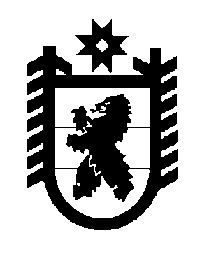 Российская Федерация Республика Карелия    ПРАВИТЕЛЬСТВО РЕСПУБЛИКИ КАРЕЛИЯРАСПОРЯЖЕНИЕ                                от  6 августа 2018 года № 510р-Пг. Петрозаводск В соответствии со статьей 9 Градостроительного кодекса Российской Федерации, статьями 13 и 15 Федерального закона от 21 декабря 2004 года № 172-ФЗ «О переводе земель или земельных участков из одной категории в другую», на основании ходатайства общества с ограниченной ответственностью «ЕВРОСТРОЙГРУПП-ДИАБАЗ» осуществить перевод земельного участка с кадастровым номером 10:03:0030806:194,  площадью 6070 кв. м (адрес: Российская Федерация, Республика Карелия,  Кондопожский муниципальный район, Кяппесельгское сельское поселение), из состава земель запаса в земли промышленности, энергетики, транспорта, связи, радиовещания, телевидения, информатики, земли для обеспечения космической деятельности, земли обороны, безопасности и земли иного специального назначения.
           Глава Республики Карелия                                                              А.О. Парфенчиков